Article 9 – Load and Class SizeMEMORANDUM OF UNDERSTANDING BETWEENFOOTHILL-DE ANZA COMMUNITY COLLEGE DISTRICT ANDFOOTHILL-DE ANZA FACULTY ASSOCIATIONThis Memorandum of Understanding is entered into by and between the Foothill-De Anza Community College District (“District”) and the Foothill-De Anza Faculty Association (“FA”).Due to enrollment decline and programmatic implications of potential class cancellations, the parties wish to memorialize their agreement regarding the load and class size exceptions for the 2021-2022 college year.  The courses listed below allow for either two different delivery methods to be used for the same course (online and face-to-face or online and hybrid) for single load, also known as “dual modality” courses, or allow for two or more skill levels (e.g. beginning and intermediate or level 1,2,3) to be taught at the same time for single load, also known as “stacked” courses.  The parties agree that mutual agreement between the dean and the faculty member regarding a shared load schedule is required, and that if the enrollment in both sections, when offered as either dual modality or stacked, reach 20 or more, then both sections of the course will be loaded.In addition, shared load may be applied to non-credit and credit courses that are taught at the same time in a combined class (e.g. EMS), also known as "Mirrored" classes. The seat count for a mirrored class shall be limited to the seat count established for the credit course.This agreement shall not be precedent setting and shall apply only to the course offerings listed above. The parties further agree to review this list and the policies related to shared load in Spring 2022.  This MOU may be extended by mutual agreement.October 6, 2021						_______________________________						Foothill-De Anza Faculty Association						_______________________________						Foothill-De Anza Community College DistrictDE ANZA COLLEGEDE ANZA COLLEGEDE ANZA COLLEGEAT/CB DivisionAT/CB DivisionAT/CB DivisionDepartmentDual Modality(Online and F2F or Hybrid)StackedMore than One Level (1-2-3)Auto TechnologyAuto 50A/350A Auto 50B/350B Auto 51A/351A Auto 51B/351B Auto 60/360Auto 61A/361A Auto 61B/361B Auto 62A/362AComputer InformationSystemsCIS 95A/CIS 95B CIS 95C/CIS 95D Design and Manufacturing TechnologyDMT 60A DMT 61A DMT 62A DMT 63ADMT 65A DMT 66A DMT 67A DMT 73ADMT 61A/62A DMT 62A/63A DMT 65A/68A DMT 61A/64A DMT 62A/64A DMT 63A/64A DMT 65A/66A DMT 65A/67ADMT 101 to DMT 110DMT 201 to DMT 205 DMT 77A to DMT 77F (Special Projects, no load) Creative Arts DivisionCreative Arts DivisionCreative Arts DivisionDepartmentDual Modality(Online and F2F or Hybrid)StackedMore than One Level (1-2-3)PhotographyPHTG 57AB (1) hybridPHTG 4W/5PHTG 57AB, 2,3PHTG 54W/2, 3PHTG 2 W/3PHTG 2 W/3, 4PHTG 4 W/5PHTG 58ABArtART 3TC w/WMS 3C ART 10ABART 14ABC ART 15ABC ART 16ABC ART 18ABCDART 18AW/19H-M ART 37ABCART 55BCART 58ABCDanceDANC 22KLM DANC 23ABC DANC 23LMN DANC 24ABC DANC 25ABDANC 37ABCFilm/TVFTV 6A W/60BC FTV 71GHFTV 72GHJ FTV 57AB FTV 60BCFTV 60BC W/F/TV 64ABC & F/TV 98GHJFTV 44ABFTV 64ABCMusicMUSI 3ABC MUSI 4ABC MUSI 9ABC MUSI 12ABC MUSI 12BC W/18ABC MUSI 13ABCMUSI 20W/41W/22MUSI 14ABCD MUSI 16ABMUSI 34W/41W/45MUSI 42W/41 MUSI 31W/41MUSI 48ABCW/41MUSI 8W/51TheatreTHEA 20ABCTHEA 80ABLanguage Arts DivisionLanguage Arts DivisionLanguage Arts DivisionDepartmentDual Modality(Online and F2F or Hybrid)StackedMore than One Level (1-2-3)Honors CoursesExcept for standalone EWRT 1AH andEWRT 2H classes, II EWRT, COMM, andELIT Honors sections are stacked with the regular sectionJournalismJOUR 61A/61B/61C JOUR 62A/62B/62C/62D/62E/62FEWRTEWRT 65A/65AX/65B/65BX/65C/65CXEWRT 68A/68AX/68B/68BX/68C/68CXPhysical Education DivisionPhysical Education DivisionPhysical Education DivisionDepartmentDual Modality(Online and F2F or Hybrid)StackedMore than One Level (1-2-3)KinesiologyKNES 1A, B, C, DKNES 5A, B KNES 11A, B KNES 12A, BKNES 12H, JKNES 19A, B KNES 29A, BKNES 31A, B, CKNES 32A, B, C, D KNES 37E, 38A, B, C, DKNES 39 A, B, C KNES 9A, B KNES 12D, E KNES 30A, B,C KNES 32E, FKNES 37A, B, C, D KNES 40A, B, CKNES 41A, B, CFOOTHILL COLLEGEFOOTHILL COLLEGEFOOTHILL COLLEGEAT/CB DivisionAT/CB DivisionAT/CB DivisionDepartmentDual Modality(Online and F2F or Hybrid)StackedMore than One Level (1-2-3)AnthropologyANTH 1/1HANTH 1L/1HANTH 2A/2AHBusinessBUSI 22/22HEconomicsECON 9/9HGeographic Info SystemsGIST 12HumanitiesHUMN 3/3HHUMN 4/4HHUMN 7/7HPolitical SciencePOLI 2/2HPOLI 3/3HPOLI 9/9HPOLY 15/15HPsychologyPSYC 1/1HSociologySOC 1/1HFine Arts, Communication, Kinesiology and Physical Education DivisionFine Arts, Communication, Kinesiology and Physical Education DivisionFine Arts, Communication, Kinesiology and Physical Education DivisionDepartmentDual Modality(Online and F2F or Hybrid)StackedMore than One Level (1-2-3)ArtART 20A/8ART 19A/8/C and 4A/8/CART 4A/8/CART 19A/8/C/D ART 20A/BArt 44, 45A/B/CArt 45B/46BCommunicationsCOMM 1B/1BHDanceDance 1A/B/C Dance 2A/B/C Dance 3A/BDance 4A/B/C Dance 11A/12A/14Dance 18A/BGraphic Interactive DesignGID 53A/B/CGID 33/34GID 37GID 41/43GID 53A/B/CGID 33GID 34GID 37GID 41GID 43GID 56/58JournalismJRNL 22A/B/CJRNL 53A/53BJRNL 22A/228/22C 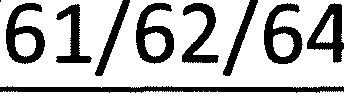 JRNL 60/61/62/64KinesiologyKINS 62A/B/CKINS 8A/BKINS 81KINS 8A/BKINS 62A/B/C/D/EKINS 81Media StudiesMDIA 1/1HMDIA 11/11HMDIA 13 & MUS 11FMusicMUS 12A/B/CMUS 13A/B/CMUS 14A/B/CMUS 15A/B/CMUS 8/8HMUS 2A/2AHMusic TechMTEC SOA MTEC 51A MTEC 51B MTEC 52A MTEC 55A/B/C MTEC 72B MTEC 88A/B/CMTEC 55A/B/C MTEC 70A/B/C/D MTEC 88A/B/CPhotographyPHOT 8/8H PHOT 11/11HPhysical EducationPHED 10A/B and 11A/B PHED 13/13A/B/CPHED 18/18B/18CPHED 19B/C/D PHED 20/B/C PHED 21A/B PHED 22/22A PHED 22B/C PHED 23A/BPHED 24/24A/25A PHED 26/26A/26C PHED 27/27A/B/C PHED 33/33A/33B PHED 36A/B/C PHED 37/37A/37B PHED 38A/B/C PHED41/41A PHED 45A/46/46A ∏PHED 22E & 47CPHED 45C & 47B/C & 49BTheaterTHTR 21A/B/C THTR 25/25B/25C THTR4 3A/ETHTR 45A/B/C/D/E THTR 49A/B/CLanguage Arts DivisionLanguage Arts DivisionLanguage Arts DivisionDepartmentDual Modality(Online and F2F or Hybrid)StackedMore than One Level (1-2-3)SpanishSPAN 4, 5, 6; 25A, 25BCreative WritingCRWR 39A & B CRWR 41A & BEnglish43A,438, 43AH, and 43BH4SA,4SB, 4SAH, and 4SBH47A,478,47AH, and 47BHENGL 1645A, 45AH45B, 45BH43A, 43AH43B, 43BH47A, 47AH47B, 47BH1A, 1AH1B, 1BH1C, 1CHJapaneseJAPN 1JAPN 101AESLLESLL 125 (W22, S22)ESLL 249 (W22, S22)STEM DivisionSTEM DivisionSTEM DivisionDepartmentDual Modality(Online and F2F or Hybrid)StackedMore than One Level (1-2-3)MathMATH 12Computer ScienceCS 50ACS 50BCS 50CCS 50DCS 53ACS 53BCS 80AEmergency Medical Services (EMS)